BAB IVHASIL PENELITIAN DAN PEMBAHASANPenelitian  ini telah dilaksanakan pada murid cerebral palsy jenis spastik kelas dasar II di SLB-BC YAPALB Makassar dengan jumlah murid satu orang yang dilakukan selama satu bulan. Pengukuran terhadap kemampuan menulis permulaan pada murid cerebral palsy jenis spastik kelas dasar II SLB-BC YAPALB Makassar dengan latihan koordinasi mata dan tangan.Profil Subjek Profil siswa yang akan diteliti yaitu:Nama Inisial		:  ERTempat/tanggal lahir	: Makassar, 20 Agustus 2002Jenis kelamin		: PerempuanAlamat			: Jl. Abubakar Lambogo MakassarAgama			: IslamData kemampuan awal 	: Subjek ER mengalami masalah dalam kemampuan menulis permulaan yaitu adanya ketidakstabilan dalam motorik halusnya yang membuat kemampuan menulis anak rendah dan berpengaruh kepada hasil belajarnya, dan cara memegang pensil tidak sinkron dengan mata saat menulis.Hasil PenelitianPenelitian ini dilakukan dengan menggunakan rancangan eksperimen subjek tunggal atau Single Subject Research (SSR). Desain penelitian yang digunakan adalah A – B – A. Data yang telah terkumpul, dianalisis melalui statistik deskriptif, dan ditampilkan dalam grafik. Data yang dianalisis dalam penelitian ini adalah data kemampuan menulis permulaan di SLB-BC YAPALB Makassar  pada baseline 1 (A1), pada saat intervensi (B) dan pada baseline 2 (A2).Sesuai dengan target behavior pada penelitian ini, yaitu kemampuan menulis permulaan melalui latihan koordinasi gerak mata dan tangan. Subjek penelitian adalah murid cerebral palsy jenis spastik di SLB-BC YAPALB Makassar yang berjumlah satu orang dengan insial ER.Langkah–langkah untuk menganalisis data adalah sebagai berikut:Menghitung skor dan nilai hasil pengukuran pada fase baselineMenghitung skor dan nilai hasil pengukuran pada fase intervensiMembuat tabel data hasil penelitian fase baseline dan intervensiMembuat analisis data dalam kondisi dan analisis data antar kondisi untuk mengetahui efek atau pengaruh intervensi terhadap perilaku sasaran yang ingin diubah.Pengumpulan data pada saat baseline 1 (A1) dilaksanakan selama lima sesi, fase intervensi (B) dilaksanakan selama enam sesi dan baseline  2 (A2) dilaksanakan selama lima sesi.Tabel 4.1 Data Skor kemampuan menulis permulaanBerdasarkan table 4.1 di atas maka diperoleh data skor mengenai kemampuan menulis permulaan pada murid cerebral palsy jenis spastik kelas dasar II di  SLB-BC YAPALB Makassar. Selanjutnya skor yang diperoleh dikonversi kenilai dengan menggunakan rumus yang telah ditetapkan pada BAB III.Untuk lebih jelasnya dapat diperhatikan pada tabel 4.2 dibawah ini.Tabel 4.2 Data Hasil baseline 1 (A1),Intervensi (B), baseline 2 (A2)  Nilai Kemampuan Menulis PermulaanBerdasarkan tabel 4.2 di atas maka skor yang telah dikonfersikan kedalam nilai mengenai kemampuan menulis permulaan murid cerebral palsy jenis spastik kelas dasar II di SLB-BC YAPALB Makassar.Selanjutnya nilai yang diperoleh dikonversi kedalam bentuk grafik.Untuk lebih jelasnya dapat diperhatikan pada grafik 4.1 dibawah ini.Grafik 4.1 Kemampuan Menulis Permulaan Baseline 1 (A1), Intervensi (B) dan Baseline 2 (A2)Pada baseline 1 (A1) yaitu sebelum latihan koordinasi gerak mata dan tangan dari sesi pertama ER mendapatkan nilai 30 sampai dengan sesi kelima. Pada kondisi intervensi (B)  yaitu saat latihan koordinasi gerak mata dan tangan kecenderungan arahnya menaik ini terlihat pada sesi keenam mendapatkan nilai 60, sesi ketujuh mendapatkan nilai 80, sesi kedelapan mendapatkan nilai 90, sesi kesembilan dan sesi kesepuluh mendapat nilai yang sama yaitu mendapatkan nilai 80,pada sesi kesebelas mendapatkan nilai 90. Pada kondisi baseline 2 (A2) yaitu setelah latihan koordinasi gerak mata dan tangan pada sesi keduabelas sampai keenambelas presentase nilai ER naik yaitu mendapatkan nilai 90. Analisis DataAnalisis dalam kondisiAnalisis dalam kondisi adalah menganalisis perubahan data dalam satu kondisi.Karena dalam penelitian ini menggunakan desain A-B-A, maka analisi ini pun terdiri dari tiga kondisi. Analisis  komponen  dalam  masing-masing  kondisi  terdiri  dari : a. panjang   kondisi,   b.  estimasi  kecenderungan  arah, c. kecenderungan stabilitas, d. jejak data, e. level stabilitas dan rentang, dan f. perubahan level.Panjang Kondisi (Condition Length)Panjang kondisi (condition length), yaitu banyaknya data dalam kondisi (banyaknya sesi yang dilakukan pada kondisi). Dengan demikian pada tabel dapat dimasukkan seperti di bawah ini:Tabel 4.3 Panjang Kondisi Kemampuan Menulis PermulaanPanjang kondisi yang terdapat dalam tabel 4.3 menunjukkan bahwa banyaknya sesi pada fase baseline 1 (A1) sebanyak 5 sesi.Sedangkan pada fase intervensi (B) sebanyak 6 sesi dan fase baseline 2 (A2) sebanyak 5 sesi.Estimasi Kecenderungan Arah (Estimate of Trend Direction)Estimasi kecenderungan arah ialah gambaran perilaku subjek terhadap perubahan setiap data path (jejak) dari sesi ke sesi (waktu ke waktu).Dalam mengestimasi kecenderungan arah, peneliti menggunakan latihan koordinasi gerak mata dan tangan. Langkah – langkah perhitungannya adalah sebagai berikut :Membagi data menjadi dua bagianMembagi data bagian kanan dan kiri menjadi duaMenentukkan posisi median (data paling tengah) dari masing – masing belahanMenarik garis sejajar dengan absis (garis X) yang menghubungkan titik temu antara median data bagian kanan dan kiriUntuk melihat kecenderungan arah garis apakah  naik, turun atau datar  pada kondisi baseline 1 (A1), intervensi (B), dan baseline 2 (A2) dapat dilihat dalam tampilan grafik berikut ini:Grafik 4.2 Kecenderungan Arah Kemampuan Menulis Permulaan Pada Kondisi Baseline 1 (A1), Intervensi (B), Baseline 2 (A2)Pada baseline 1 (A1) yaitu sebelum latihan koordinasi gerak mata dan tangan dari sesi pertama ER mendapatkan nilai 20%, kemudian pada sesi kedua mendapatkan nilai 20%, sesi ketiga mendapatkan nilai 30%, sesi keempat dan kelima tidak mengalami perubahan dan masih mendapatkan nilai 20%. Dengan menarik garis lurus pada grafik di baseline 1 (A1) maka diketahui bahwa kecenderungan arah pada baseline 1 (A1) cenderung arahnya mendatar (=). Pada kondisi intervensi (B) kecenderungan arahnya menaik sangat terlihat jelas pada sesi keenam hingga sesi kedelapan. Pada sesi ke Sembilan bertahan, kemudian pada sesi kesepuluh mengalami kenaikan. Kondisi subjek (ER) dapat dikatakan sangat membaik (+), pada grafik terlihat bahwa persentase tertinggi pada sesi kesepuluh yakni mencapai (80%). Hal tersebut dikarenakan pada sesi keenam sampai sesi kesepuluh, subyek (ER) menunjukkan ketertarikan dan lebih fokus dalam mencapai target waktu yang lebih singkat.Selain itu kondisi pembelajaran lebih terkontrol.Pada sesi kesebelas persentase nilai yang diperoleh naik menjadi (90%).Pada kondisi baseline 2 (A2) sesi keduabelas cenderung naik. Pada sesi ketigabelas sampai sesi keenambelas persentase nilai yang diperoleh  (90%), Hal ini menunjukkan pada fase baseline 2 (A2) kecenderungan arahnya meningkat (+).Estimasi kecenderungan arah di atas dimasukkan dalam tabel sebagai berikut:Tabel 4.4 Kecenderungan Arah Kemampuan Menulis Permulaan Pada Kondisi Baseline 1 (A1), Intervensi (B), Baseline 2 (A2)Kecenderungan arah yang terdapat dalam tabel 4.4 menunjukkan bahwa kemampuan menulis permulaan pada fase baseline 1 (A1) kecenderungan arahnya tidak ada perubahan (=). Sedangkan pada fase intervensi (B) kecenderungan arahnya baik atau meningkat (+) dan fase baseline 2 (A2) juga kecenderungan arahnya baik atau meningkat (+).Kecenderungan Stabilitas (Trend Stability)Untuk menentukan kecenderungan stabilitas dilakukan perhitungan sebagai berikut :Baseline 1 (A1) Untuk menentukan kecendrungan stabilitas dalam fase baseline 1 (A1) terlebih dahulu dihitung maen level fase baseline 1 (A1) yaitu :Menghitung maen level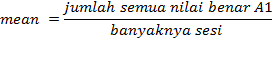 Berdasarkan mean level tersebut maka kriterian stabilitas yang digunakan adalah 15% (Sunanto,  2005: 94).Menghitung kriteria stabilitas Menghitung batas atasMenghitung batas bawah Untuk melihat data cenderung stabil atau tidak stabil (variabel) pada baseline 1 (A1), dapat dilihat dalam tampilan gafik berikut ini :Grafik 4.3 Kecenderungan Stabilitas Kondisi Baseline 1 (A1) Kemampuan Menulis PermulaanKecenderungan stabilitas 5/5 x 100 % = 100%Hasil perhitungan kecenderungan stabilitas dalam kemampuan menulis permulaan adalah 100%, artinya data yang diperoleh stabil dimana kemampuan menulis permulaan sebelum latihan koordinasi gerak mata dan tangan stabil. Data menunjukkan variabel akan tetapi menunjukkan data yang cenderung tidak ada perubahan, dengan demikian dapat segera diberikan intervensi.Intervensi (B)Untuk menentukan kecenderungan stabilitas dalam fase intervensi (B) terlebih dahulu dihitung maen level fase intervensi (B) yaitu :Menghitung maen lavel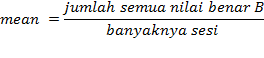 Berdasarkan mean level tersebut maka kriterian stabilitas yang digunakan adalah 15% (Sunanto, 2005: 94).Menghitung kriteria stabilitasMenghitung batas atasMenghitung batas bawah Untuk melihat data stabil atau tidak stabil (variabel) pada intervensi (B), maka dapat dilihat dalam tampilan gafik berikut ini :Grafik 4.4  Kecenderungan Stabilitas Kondisi Intervensi (B) Kemampuan Menulis PermulaanKecenderungan stabilitas 4/6 x 100 % = 66,67%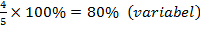 Hasil perhitungan kecenderungan stabilitas pada kemampuan menulis permulaan diperoleh 66,67% artinya data yang diperoleh meningkat secara tidak stabil,dimana keterampilan murid dalam menulis permulaan pada saat latihan koordinasi gerak mata dan tangan meningkat secara tidak stabil.Namun menunjukkan peningkatan sehingga kondisi ini telah memungkinkan untuk dilanjutkan ke fase baseline 2 (A2) sebagai fase kontrol.Baseline 2 (A2) Untuk menentukan kecendrungan stabilitas dalam fase baseline 2 (A2) terlebih dahulu dihitung maen level fase baseline 2 (A2) yaitu :Menghitung maen lavel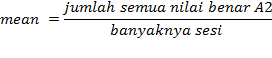 Berdasarkan mean level tersebut maka kriterian stabilitas yang digunakan adalah 15% (Sunanto, 2005: 94).Menghitung kriteria stabilitas Menghitung batas atasMenghitung batas bawah Untuk melihat data stabil atau tidak stabil (variabel) pada fase baseline 2 (A2), maka dapat dilihat dalam tampilan gafik berikut ini :Grafik 4.5  Kecenderungan Stabilitas Kondisi Baseline 2 (A2) Kemampuan Menulis PermulaanKecenderungan stabilitas 5/5 x 100 % = 100%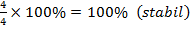 Hasil perhitungan kecenderungan stabilitas pada kemampuan menulis permulaan diperoleh (100%), artinya data yang diperoleh meningkat secara stabil dimana kemampuan murid dalam menulis meningkat setelah latihan koordinasi gerak mata dan tangan. Data menunjukkan stabilitas dan arah yang jelas.Berdasarkan data grafik –grafik kecenderungan stabilitas di atas maka tabel dimasukkan seperti dibawah ini :Tabel 4.5 Kecenderungan Stabilitas Kemampuan Menulis PermulaanKecenderungan stabilitas berdasarkan tabel 4.5 menunjukkan bahwa kemampuan menulis permulaan pada fase baseline 1 (A1) berada pada presentase 100% dan termasuk dalam kategori stabil. Sedangkan pada fase intervensi (B) berada pada presentase 66,67% dan termasuk dalam kategori variabel dan fase baseline 2 (A2) berada pada presentase 100% dan termasuk dalam kategori variabel.Jejak Data Menentukan jejak data sama dengan estimasi kecenderungan arah seperti di atas. Dengan demikian pada tabel dapat dimasukkan seperti di bawah ini :Tabel 4.6  Kecenderungan Jejak Data Kemampuan Menulis PermulaanKecenderungan jejak data yang terdapat dalam tabel 4.6 menunjukkan bahwa kemampuan menulis permulaan pada fase baseline 1 (A1) tidak ada perubahan. Sedangkan pada fase intervensi (B) dan fase baseline 2 (A2) kecenderungan jejak data naik atau membaik.Level Stabilitas dan RentangMenentukan level stabilitas dan rentang : sebagaimana dihitung sebelumnya di atas bahwa pada fase baseline 1 (A1) data stabil dengan rentang 30 – 30. Pada fase intervensi (B) data tidak stabil (variabel) dengan rentang 60 – 90. Pada fase baseline 2 (A2)  data stabil dengan rentang 90–90.Dengan demikian pada tabel dimasukkan seperti di bawah ini :Tabel 4.7	Level Stabilitas dan Rentang Kemampuan Menulis PermulaanLevel Stabilitas dan Rentang yang berdasarkan  tabel 4.7 menunjukkan bahwa kemampuan murid dalam menulis permulaan pada fase baseline 1 (A1) stabil dari rentang skor 30 – 30. Sedangkan pada fase intervensi (B) variabel dari rentang skor 60 – 90 dan fase baseline 2 (A2) variabel dari rentang skor 90–90.Perubahan LevelMenentukan perubahan level  dengan cara menghitung selisih data antara data terakhir dan data pertama pada tiap kondisi, selanjutnya menentukan arah :  membaik (+), memburuk (-), atau tidak ada perubahan (=).Tabel 4.8	Perhitungan Perubahan Level Kemampuan Menulis PermulaanBerdasarkan tabel 4.8 diperoleh data skor mengenai perhitungan perubahan level, hasil dari perubahan level kemampuan menulis permulaan ini menunjukan besar kecilnya perubahan data dalam suatu kondisi. Pada baseline 1 (A1) presentasi stabilitasnya 0, pada intervensi (B) presentasi stabilitasnya -30, sedangkan pada baseline 2 (A2) presentasi stabilitasnya 0. Terlihat bahwa ada peningkatan pada tiap fase terhadap kemampuan menulis permulaan dengan latihan koordinasi gerak mata dan tangan pada cerebral palsy jenis spastik kelas dasar II di SLB-BC YAPALB Makassar. Selanjutnya data tersebut dimasukkan kedalam tabel 4.9 dibawah ini :Tabel 4.9 Perubahan Level Kemampuan Menulis PermulaanPerubahan level yang terdapat dalam tabel 4.9 menunjukkan bahwa kemampuan menulis permulaan pada fase baseline 1 (A1) stabil dari rentang skor 30 – 30. Sedangkan pada fase intervensi (B) variabel dari rentang skor 90 – 60 dan fase baseline 2 (A2) variabel dari rentang skor 90 – 90.Tabel 4.10  Rangkuman Hasil Analisis Visual dalam Kondisi Kemampuan Menulis PermulaanPenjelasan tabel rangkuman hasil analisis visual dalam kondisi adalah sebagai berikut :Panjang kondisi atau banyaknya sesi pada kondisi baseline 1 (A1) yang dilakukan yaitu lima sesi, intervensi (B) enam sesi, baseline 2 (A2)  lima sesi.Berdasarkan garis pada tabel di atas, diketahui bahwa kondisi baseline 1 (A1) arahnya tidak ada perubahan (=). Garis pada kondisi intervensi (B) kecenderung arahnya meningkat (+) dan kondisi baseline 2 kecenderung arahnya meningkat (+).Hasil perhitungan kecenderungan stabilitas pada baseline 1 (A1) yaitu 100%, artinya data yang diperoleh stabil. Kecenderungan stabilitas pada  intervensi (B) yaitu 66,67% artinya meningkat dan tidak stabil (variabel). Kondisi tersebut terjadi karena data yang diperoleh bervariasi, pada setiap sesi kemampuan ER dalam menulis permulaan terus bertambah atau menaik. Sehingga perolehan data pada setiap sesi berbeda. Kecenderungan stabilitas padabaseline 2 (A2) yaitu 100%. Hal ini berarti data variabel.Penjelasan jejak data sama dengan kecenderungan arah (point b) di atas. Pada fase baseline 1 (A1) jejak datanya cenderung tidak ada perubahan dan pada fase intervensi (B) jejak data meningkat sedangkan fase baseline 2 (A2) jejak data berakhir juga dengan meningkat.Data pada fase baseline 1 (A1) tidak ada perubahan (=) dan datanya stabil dengan rentang 30 – 30. Pada fase intervensi (B) datanya menaik atau meningkat (+) dengan rentang 60 – 90, meskipun datanya meningkat secara tidak stabil (variabel). Pada fase baseline 2 (A2) data meningkat (+) secara stabil dengan rentang 90 – 90.Pada fase baseline 1 (A1) tidak ada peningkatan (=). Pada fase intervensi (B) terjadi perubahan data yaitu meningkat (+) sebesar (30%). Pada fase baseline 2 (A2) terjadi peningkatan yaitu meningkat (+) sebesar (0%) (+).Analisis Antar KondisiKomponen-komponen  analisis  antar  kondisi  meliputi : a. jumlah variabel, b. perubahan kecenderungan dan efeknya, c. perubahan stabilitas, d. perubahan level, dan e. data overlap.Jumlah variabelJumlah variabel dalam hal ini adalah menentukan jumlah variabel yang diubah.Variabel yang diubah yaitu dari kondisi baseline (A) ke intervensi (B). Dengan demikian pada tabel dapat disajikan sebagai berikut :Tabel 4.11	Jumlah Variabel yang diubah dari Kondisi Baseline (A) ke Intervensi (B)Berdasarkan tabel 4.10 menunjukkan bahwa variabel yang diubah pada kondisi baseline (A) dan intervensi (B) adalah 1.Perubahan kecenderungan dan efeknyaMenentukan perubahan kecenderungan arah dan efeknya yaitu dengan mengambil kecenderungan arah pada analisis dalam kondisi. Dengan demikian pada tabel dapat dimasukkan seperti dibawah ini :Tabel 4.12 Perubahan Kecenderungan dan Efeknya Pada Kemampuan Menulis PermulaanPerbandingan kondisi antara baseline 1 (A1) dengan intervensi (B), bila dilihat dari perubahan kecenderungan arah yaitu naik, artinya kondisi menjadi membaik atau positif setelah intervensi (B) dilakukan.Sedangkan untuk kondisi antara intervensi (B) dengan baseline 2 (A2) yaitu naik, artinya kondisi semakin membaik atau positif.Perubahan stabilitasPerubahan stabilitas kemampuan menulis permulaan disajikan dalam tabel sebagai berikut :Tabel 4.13 Perubahan Stabilitas Kemampuan Menulis PermulaanPerbandingan kondisi antara baseline 1 (A1) dengan intervensi (B), bila dilihat dari perubahan kecenderungan stabilitas yaitu stabil ke variabel.Sedangkan perbandingan kondisi intervensi (B) dengan baseline 2 (A2) dilihat dari kecenderungan stabilitas yaitu variabel ke variabel.Perubahan level Perubahan level kemampuan berhitungdi sajikan dalam tabel sebagai berikut :Tabel 4.14 Perubahan Level Kemampuan Menulis PermulaanBerdasarkan tabel 4.14 menunjukan bahwa Perubahan level kemampuan menulis permulaan dari kondisi baseline 1 (A1) ke intervensi (B) yaitu menaik atau membaik (+) sebesar (30%). Selanjutnya dari kondisi intervensi (B) ke baseline 2 (A2) yaitu menaik atau membaik (+) sebesar (30%).Presentase OverlapUntuk B/A1Lihat kembali batas bawah baseline 1 (A1) = 27,75 dan batas atas baseline 1 (A1) = 32,25Jumlah data poin (60,80,90,80,80,90) ada kondisi intervensi (B) yang berada pada rentang baseline 1 (A1) = 0Perolehan pada langkah (b) dibagi dengan banyaknya data point pada kondisi (B) kemudian dikalikan 100, maka hasilnya (0 : 6 ) x 100% = 0%Untuk melihat data overlap kondisi baseline 1(A1) ke intervensi (B), dapat dilihat pada grafik berikut ini :Grafik 4.6 Data Overlap Kondisi Baseline 1 (A1) ke Intervensi (B)Overlap = 0/6 X100% = 0%	Presentase 0% didapatkan dari fase baseline 1 (A1) ke fase intervensi (B) yang belum melakukan latihan koordinasi gerak mata dan tangan sehingga belum menunjukkan adanya peningkatan terhadap kemampuan menulis permulaan pada subjek ER.Untuk A2/BLihat kembali batas bawah  intervensi (B) = 73,25 dan batas atas intervensi (B) = 86,75Jumlah data point (90,90,90,90,90) pada kondisi baseline 2 (A2) yang berada pada rentang intervensi (B) = 0Perolehan data pada langkah (b) dibagi dengan banyaknya datapoint pada kondisi baseline 2 (A2) kemudian dikalikan 100, maka hasilnya (0:5) X100% 	= 0%.	Untuk melihat data overlap kondisi intervensi (B) ke kondisi baseline 2 (A2), dapat dilihat dalam tampilan grafik berikut :Grafik 4.7 Data Overlap Kondisi Intervensi (B) ke  baseline 2 (A2)Overlap = 0/5 X 100% = 0%	Presentase 0% didapatkan dari fase intervensi (B) ke fase baseline 2 (A2) yang menunjukkan adanya peningkatan kemampuan menulis permulaan dengan latihan koordinasi gerak mata dan tangan sebesar 0% sebagaimana presentase yang tergambar di atas.Tabel 4.15 Rangkuman Hasil Analisis Antar Kondisi Kemampuan Menulis PermulaanPenjelasan rangkuman hasil analisis visual atara kondisi adalah sebagai berikut:Jumlah variabel yang diubah adalah 1 dari kondisi baseline (A) ke intervensi (B).Perubahan kecenderungan dan efeknya antara kondisi baseline 1 (A1) dengan intervensi (B) kecenderungannya arahnya membaik. Hal ini berarti kondisi menjadi membaik atau positif setelah intervensi (B) dilakukan. Pada kondisi intervensi (B) dengan baseline 2 (A2), kecenderungannya semakin membaik atau positif.Perubahan stabilitas antara baseline 1 (A1) dengan intervensi (B) yakni stabil ke variabel, sedangkan pada kondisi intervensi (B) dengan baseline 2 (A2) yakni variabel ke variabel. Perubahan level antara kondisi baseline 1 (A1) dengan intervensi (B) meningkat (30%). Sedangkan antara kondisi intervensi (B) dengan baseline 2 (A2) terjadi perubahan yakni (30%) atau meningkat.Data yang overlap pada kondisi baseline 1 (A1) dengan intervensi (B) adalah 0% sedangkan pada kondisi intervensi (B) dengan baseline 2 (A2) adalah 0%. Pemberian intervensi sangat berpengaruh terhadap target behavior, hal ini terlihat dari hasil peningkatan grafik.Pembahasan Permasalahan dalam penelitian ini adalah terdapat seorangmurid cerebral palsyjenis spastik kelas dasar II di SLB-BC YAPALB Makassar yang masih belum mengetahui kemampuan menulis permulaan.Kondisi inilah yang penulis temukan di lapangan sehingga penulis mengambil permasalahan ini dalam penelitian ini. Dalam penelitian ini, latihan koordinasi gerak mata dan tangandipilih sebagai salah satu yang dapat memberikan pengaruh positif dalam peningkatan kemampuan menulis permulaan, perwujudan dari sikap belajar adalah perilaku-perilaku belajar dalam penelitian ini adalah pengamatan. Pengamatan bagi murid cerebral palsyjenis spastik menghubungkan garis putus-putus, menarik garis lurus dari kiri ke kanan, mencocokkan bentuk, segienam, membuat bentuk bola, membentuk garis diagonal ke kiri ke kanan, menarik garis lurus ke bawah, menarik garis miring, membentuk garis mendatar, kombinasi garis lurus dan lengkung.Penjelasan tabel rangkuman hasil analisis visual dalam kondisi adalah sebagai berikut :Panjang kondisi atau banyaknya sesi pada kondisi baseline1 (A1) yang dilakukan yaitu lima sesi, intervensi (B) enam sesi, baseline2 (A2) lima sesi.Berdasarkan garis pada tabel di atas, diketahui bahwa pada kondisi baseline1 (A1), kecenderungan arahnya mendatar. Garis pada kondisi intervensi (B) arahnya cenderung menaik ini berarti kondisi menjadi membaik atau meningkat (+). Garis pada kondisi baseline2 (A2) arahnya cenderung menaik, ini berarti kondisinya tetap menaik atau membaik (+).Hasil perhitungan trend stability pada baseline 1 yaitu (30%), artinya data yang diperoleh masih tidak stabil (variabel).Trend stability pada kondisi intervensi (B) yaitu (60%) artinya data menaik secara tidak stabil (variabel). Kondisi tersebut terjadi karena data yang diperoleh heterogen (bervariasi), pada setiap sesi hasil belajar subjek (ER) dalam menulis permulaan terus bertambah atau meningkat. Sehingga perolehan data pada setiap sesi berbeda. Trend stability pada kondisi baseline2 (A2) yaitu (100%). Hal ini berarti data mendatar secara stabil.Penjelasan jejak data sama dengan kecenderungan arah (point 2) di atas. Pada fase Intervensi (B) jejak data meningkat (+) dan baseline 2 (A2) jejak data berakhir secara meningkat (+).Data pada kondisi baseline1 (A1) cenderung mendatar namun masih variabel dengan rentang (27,75 – 32,25%). Pada kondisi intervensi (B) data cenderung menaik atau meningkat (+) dengan rentang (73,25 – 86,75%), meskipun datanya menaik secara tidak stabil (variabel). Pada kondisi baseline2 (A2) data cenderung menaik atau meningkat (+) secara stabil dengan rentang (83,25 – 96,75%).Pada kondisi baseline1 (A1) tidak terjadi perubahan data yakni tidak stabil sebesar (0%). Pada kondisi intervensi (B) terjadi perubahan data yaitu menaik (+) sebesar (30%). Pada kondisi baseline2 (A2) data tetap menaik (+) sebesar (30%) hingga data berada pada titik (90%).Penjelasan rangkuman hasil analisis visual antar kondisi adalah sebagai berikut:Jumlah variabel yang diubah adalah satu dari kondisi baseline (A) ke intervensi (B).Perubahan kecenderungan arah antara kondisi baseline1 (A1) dengan intervensi (B) yaitu mendatar ke menaik. Hal ini berarti kondisi menjadi membaik atau positif setelah intervensi (B) dilakukan. Pada kondisi intervensi (B) dengan baseline2 (A2), kecenderungan arahnya meningkat secara stabil.Perubahan kecenderungan stabilitas antara baseline1 (A1) dengan intervensi (B) yakni variabel ke variabel. Sedangkan pada kondisi intervensi (B) dengan baseline2 (A2) yakni variabel ke stabil. Hal tersebut terjadi dikarenakan pada kondisi intervensi (B) hasil belajar subjek (ER) dalam menulis permulaan terdapat berbagai gangguan dalam pelaksanaan intervensi (B).Perubahan level antara kondisi baseline1 (A1) dengan intervensi (B) meningkat sebesar (30%). Sedangkan antara kondisi intervensi (B) dengan baseline2 (A2) tidak terjadi perubahan yakni (3%) atau mendatar..Data yang tumpang tindih pada kondisi baseline1 (A1) dengan intervensi (B) adalah (0%) sedangkan pada kondisi intervensi (B) dengan baseline2 (A2) adalah (60%). Pemberian intervensi sangat berpengaruh terhadap target behavior, hal ini terlihat dari hasil peningkatan pada grafik.Penelitian dilakukan selama satu bulan dengan jumlah pertemuan enam belas kali pertemuan atau enam belas sesi  yang dibagi kedalam tiga fase yakni lima sesi untuk fase baseline 1 (A1), enam sesi untuk fase intervensi (B), dan lima sesi untuk fase baseline 2 (A2). Berdasarkan hasil penelitian yang telah dilakukan, pemberian intervensi dalam peningkatan kemampuan menulis permulaan. Hal ini ditunjukkan dengan adanya peningkatan yang signifikan pada kemampuan menulis permulaan sebelum dan sesudah latihan koordinasi gerak mata dan tangandilihat dari Baseline1 (A1) yaitu sebelum pemberian treatmen pada fase pertama sampai pada fase kelima berada pada nilai 30, sehingga siswa berada pada kategori kurang, dimana murid belum bisa menulis permulaan, untuk itu peneliti menggunakan latihan koordinasi gerak mata dan tangan sehingga pada intervensi (B) pada fase keenam berada pada nilai 60, fase ketujuh berada pada 80, fase kedelapan berada pada nilai 90, fase kesembilan berada pada nilai 80, fase kesepuluh berada pada nilai 80, fase kesebelas berada pada nilai 90 sehingga siswa berada pada kategori cukup,  sedangkan Baseline 2 (A2) pada fase keduabelas berada pada nilai 90, fase ketiga belas berada pada nilai 90, fase keempat belas berada pada nilai 90, fase kelima belas berada pada nilai 90, dan fase keenam belas berada pada nilai 90  sehingga pada baseline 2 murid berada pada nilai kategori baik. Berdasarkan hasil perhitungan terlihat bahwa ada peningkatan sebelum latihan koordinasi gerak mata dan tangan dan sesudah latihan koordinasi gerak mata dan tangan. Pencapaian kemampuan menulis permulaan yang positif tersebut merupakan salah satupengaruh dari latihan koordinasi gerak mata dan tangan yang digunakan oleh peneliti dan sesuai dengan kebutuhan murid cerebral palsy jenis spastik.Berdasarkan hasil penelitian yang telah dilakukan, pemberian intervensi dalam menulis permulaan huruf dan abjad menunjukkanadanya peningkatan yang signifikan setelah menggunakanlatihan koordinasi gerak mata dan tangan. Pencapaian hasil yang positif tersebut salah satunya karena latihan koordinasi gerak mata dan tanganmemiliki karakteristik yang sesuai dengan kondisi serta kebutuhan murid cerebral palsy jenis spastik. Mengingat bahwasalah satu pembelajaran yang mudah diserap oleh murid adalah dengan menggunakan latihan koordinasi gerak mata dan tangan yang mampu memberikan murid pengalaman baru.Dengan demikian latihan koordinasi gerak mata dan tanganini efektif jika diterapkan padamurid cerebral palsy jenis spastik kelas dasar II untuk membantu meningkatkan kemampuan menulis permulaan.Target BehaviorBaseline 1 (A1)Baseline 1 (A1)Baseline 1 (A1)Baseline 1 (A1)Baseline 1 (A1)Intervensi (B)Intervensi (B)Intervensi (B)Intervensi (B)Intervensi (B)Intervensi (B)Intervensi (B)Baseline 2 (A2)Baseline 2 (A2)Baseline 2 (A2)Baseline 2 (A2)Baseline 2 (A2)Baseline 2 (A2)Target Behavior1234567891011121213141516Kemampuan menulis permulaan33333689889999999Skor Maksimal101010101010101010101010101010101010SesiSkorSkor MaksNilaiBaseline 1 (A1)Baseline 1 (A1)Baseline 1 (A1)Baseline 1 (A1)131030231030331030431030531030Intervensi (B)Intervensi (B)Intervensi (B)Intervensi (B)66106077107089109098108010810801181080Baseline 2 (A2)Baseline 2 (A2)Baseline 2 (A2)Baseline 2 (A2)12910901391090149109015910901691090KondisiA1BA2Panjang Kondisi (Condition Length)565KondisiA1BA2Estimasi Kecenderungan ArahSkor tertinggi×  kriteria stabilitas  =Rentang stabilitas30    ×          0,15             =4,5Mean level+ setengah dari  kriteria stabilitas  =Batas atas30 +                  2,25=32,25Mean level─ setengah dari  kriteria stabilitas  =  Batas bawah30 ─                     2,25=27,75Skor tertinggi×  kriteria stabilitas  =Rentang stabilitas90 ×          0,15           =13,5Mean level+ setengah dari  kriteria stabilitas =Batas atas80 +                  6,75=86,75Mean level-  setengah dari  kriteria stabilitas=Batas bawah80 -            6,75=73,25Skor tertinggi×  kriteria stabilitas  =Rentang stabilitas90    ×          0,15             =13,5Mean level+ setengah dari  kriteria stabilitas  =Batas atas90 +                  6,75=96,75Mean level─ setengah dari  kriteria stabilitas  =Batas bawah90 ─                      6,75=83,25KondisiA1BA2Kecenderungan StabilitasKondisiA1BA2Jejak dataKondisiA1BA2Level Stabilitas dan RentangFaseData pertama-Data terakhirPresentase stabilitasBaseline 1 (A1)30-300Intervensi (B)60-90-30Baseline 2 (A2)90-900KondisiA1BA2Perubahan levelKondisiA1BA2Panjang kondisi 565Estimasi Kecenderungan Arah Kecenderungan Stabilitas Jejak DataLevel Stabilitas dan Rentang Perubahan  Level Perbandingan KondisiB/A1A2/BJumlah Variabel11Perbandingan KondisiA1/BB /A2Perubahan Kecenderungan dan Efeknya(=)                                  (+)(+)                   (+)Perubahan Kecenderungan dan Efeknya(Positif)(Positif)Perbandingan kondisiB/A1A2/BPerubahan kecenderungan stabilitasVariabel ke VariabelVariabel ke StabilPerbandigan KondisiB/A1A2/BPerubahan Level60 – 30(30)90 – 60(30)KondisiB/A1A2/BJumlah variable11Perubahan Kecenderungan dan Efeknya(=)                 (+)                 (+)        (+)          Perubahan Kecenderungan dan Efeknya(Positif)(Positif)Perubahan StabilitasStabil ke    VariabelVariabel ke VariabelPerubahan Level60 – 30(+30)90 – 60(+30)Data Overlap0%0%